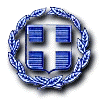 ΕΛΛΗΝΙΚΗ ΔΗΜΟΚΡΑΤΙΑΥΠΟΥΡΓΕΙΟ ΕΣΩΤΕΡΙΚΩΝΓΡΑΦΕΙΟ ΤΥΠΟΥ		Αθήνα, 28 Μαΐου 2021ΔΕΛΤΙΟ ΤΥΠΟΥ Ο εκσυγχρονισμός της λειτουργίας του Ειδικού Ληξιαρχείου στο επίκεντρο της συνάντησης του ΥΠΕΣ Μ. Βορίδη με τον Πρόεδρο του ΔΣΑ Δ. ΒερβεσόΟ Υπουργός Εσωτερικών Μάκης Βορίδης, στο πλαίσιο των ενεργειών που πραγματοποιεί για τη συνεχή και συνεπή βελτίωση της συνολικής λειτουργίας του ελληνικού Δημοσίου, πραγματοποίησε την Παρασκευή 28 Μαΐου συνάντηση με τον Πρόεδρο του Δικηγορικού Συλλόγου Αθηνών, Δημήτρη Βερβεσό με θέμα τον εκσυγχρονισμό και τη βελτίωση της λειτουργίας του Ειδικού Ληξιαρχείου με στόχο την αναβάθμιση των παρεχόμενων υπηρεσιών του προς τους Έλληνες πολίτες.Στο πλαίσιο αυτό, ο Υπουργός εξήγγειλε τη διεύρυνση του ωραρίου εξυπηρέτησης του κοινού κατά μία ώρα. Συνεπώς, το ωράριο λειτουργίας της Υπηρεσίας πρόκειται να διαμορφωθεί στο προσεχές χρονικό διάστημα ως εξής: Δευτέρα ως Παρασκευή από τις 08:00 - 14:00 αντί 13:00 που ίσχυε μέχρι σήμερα.Υπενθυμίζεται ότι έχει ήδη ενεργοποιηθεί η ηλεκτρονική πλατφόρμα του Υπουργείου Εσωτερικών (iRantevou) μέσω της οποίας οι πολίτες μπορούν να προγραμματίσουν αυτοπρόσωπη συνάντηση με τους αρμόδιους υπαλλήλους του Ειδικού Ληξιαρχείου προκειμένου να διευθετήσουν τις υποθέσεις τους, ενώ από την Τετάρτη 9 Ιουνίου θα μπορούν να εξυπηρετηθούν εναλλακτικά και από το νέο ψηφιακό τηλεφωνικό κέντρο της Υπηρεσίας.Παράλληλα, ο κ. Βορίδης συμφώνησε με τον κ. Βερβεσό στη δημιουργία ειδικού γραφείου εξυπηρέτησης δικηγόρων, το οποίο θα λειτουργεί εντός της Υπηρεσίας και καθόλη τη διάρκεια του ωραρίου εξυπηρέτησης του κοινού. Επιπροσθέτως, συμφωνήθηκε να δρομολογηθεί η σύναψη μνημονίου συνεργασίας στο οποίο θα προβλέπεται η συνδρομή του Δικηγορικού Συλλόγου Αθηνών στην αποκατάσταση της εύρυθμης λειτουργίας της Υπηρεσίας.Τέλος, αξίζει να σημειωθεί ότι με απόφαση του κ. Βορίδη, η Υπηρεσία του Ειδικού Ληξιαρχείου ψηφιοποιείται και διαλειτουργεί μέσω του Μητρώου Πολιτών, ενώ η διασύνδεσή του με τα ελληνικά Προξενεία σε όλο τον κόσμο θα έχει ολοκληρωθεί σταδιακά μέχρι τα τέλη Οκτωβρίου του τρέχοντος έτους.Γραφείο Τύπου ΥΠΕΣ, Βασ. Σοφίας 15 - Τηλ.: 213 131 3587 - 213 131 3581E-mail: pressoffice@ypes.gov.gr